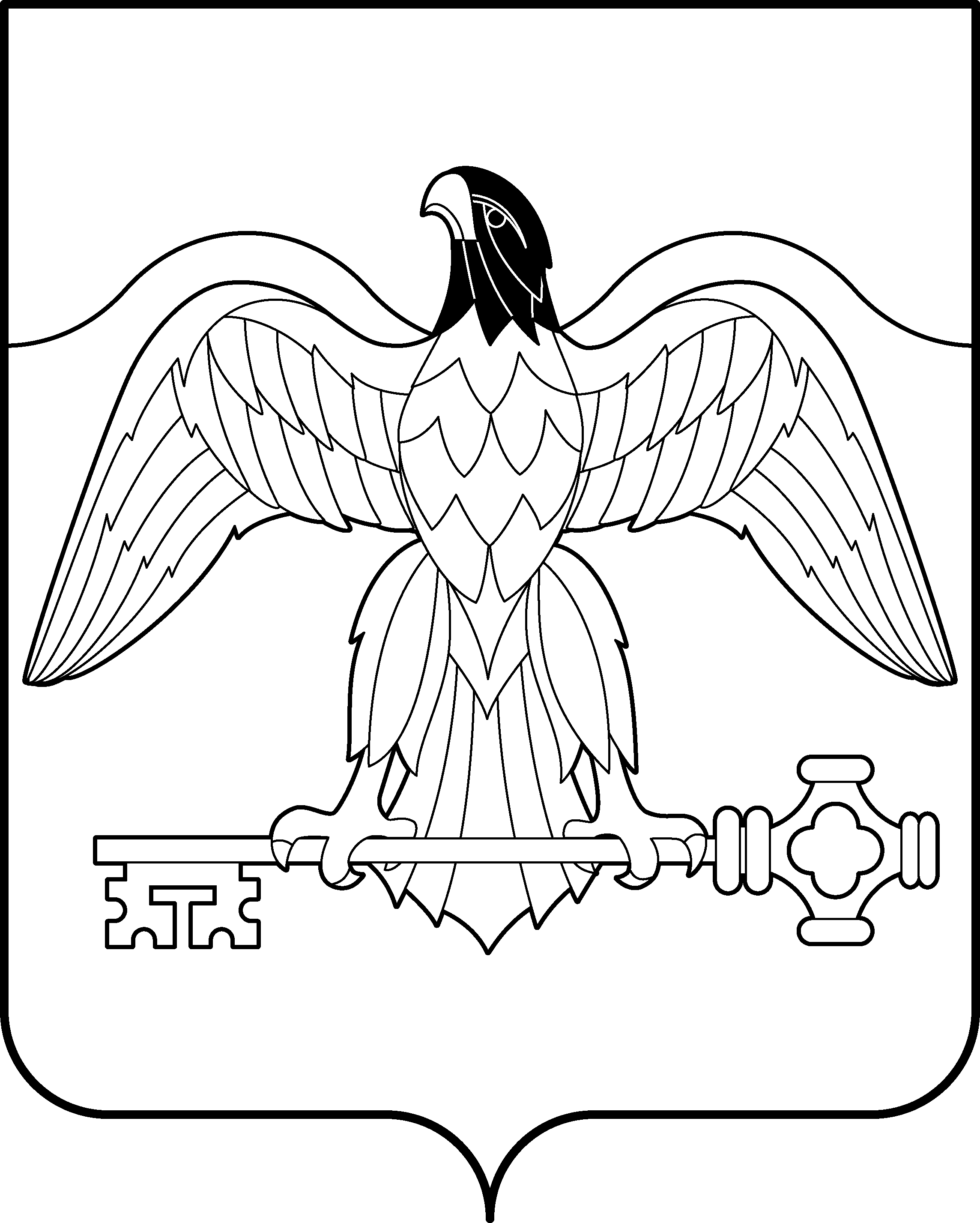     УПРАВЛЕНИЕ ФИНАНСОВ АДМИНИСТРАЦИИ   КАРАБАШСКОГО ГОРОДСКОГО ОКРУГАЧелябинской области                             ПРИКАЗ  31. 07. 2020г.  № 50 Об утверждении Методики иПорядка планирования бюджетных ассигнований местного бюджета на 2021 год и на плановый период 2022 и 2023 годов  В соответствии со статьей 174.2 Бюджетного     кодекса     Российской Федерации и статьей 23 Положения о бюджетном процессе в Карабашском городском округе, утвержденного Решением Собрания депутатов Карабашского городского округа от 23.06.2015г. № 660 «Об утверждении положения о бюджетном процессе в Карабашском городском округе», Уставом Карабашского городского округа, Графиком подготовки и рассмотрения материалов, необходимых  для составления проекта решения Собрания депутатов Карабашского городского округа  о местном бюджете на 2021 год и на плановый период 2022 и 2023 годов, утвержденным распоряжением администрации Карабашского городского округа от 19.05.2020г. № 408,       ПРИКАЗЫВАЮ:       1. Утвердить прилагаемую Методику и порядок планирования бюджетных ассигнований местного бюджета на 2021 год и на плановый период 2022 и 2023 годов (далее именуется – Методика).       2. Довести Методику до главных распорядителей  (распорядителей) средств местного бюджета.       3. Руководителям и главным бухгалтерам главных распорядителей (распорядителей) средств местного бюджета обеспечить контроль за разработкой и своевременным представлением всех необходимых для формирования проекта местного бюджета на 2021 год и на плановый период 2022 и 2023 годов материалов в соответствии с утвержденной Методикой.       4. Контроль за исполнением настоящего приказа возложить на заместителя начальника, экономиста по бюджету Управления финансов администрации Карабашского городского округа Л.А. Зиганшину.       5. Настоящий приказ вступает в силу со дня его подписания.Начальник Управления финансовадминистрации Карабашскогогородского округа                                                И.В. ЗабнинаI.	Общие положения1.	Методика и порядок планирования бюджетных ассигнований на 2021 год и на плановый период 2022 и 2023 годов (далее именуется – Методика) разработана в соответствии со статьей 174.2 Бюджетного кодекса Российской Федерации, статьей 23 Положения о бюджетном процессе в Карабашском городском округе, утвержденного Решением Собрания депутатов Карабашского городского округа от 23.06.2015г. № 660 «Об утверждении положения о бюджетном процессе в Карабашском городском округе» и пунктом 36 Графика подготовки и рассмотрения материалов, необходимых для составления проекта решения Собрания депутатов Карабашского городского округа о местном бюджете на 2021 год и на плановый период 2022  и 2023 годов, утвержденного распоряжением администрации Карабашского городского округа от 19.05.2020г. № 408 (с изменениями) (далее именуется График составления бюджета).       2.  В настоящей Методике используются следующие понятия:1)	нормативный метод расчета бюджетных ассигнований – расчет объема
бюджетных ассигнований на основе нормативов, утвержденных в соответствующих правовых актах Карабашского городского округа, включая утвержденный в указанных правовых актах порядок индексации соответствующих нормативов, а также нормативных затрат на финансовое обеспечение оказания муниципальных услуг (работ), утверждаемых органами местного самоуправления Карабашского городского округа, осуществляющими функции и полномочия учредителей муниципальных учреждений, с соблюдением общих требований, определенных федеральными органами исполнительной власти, осуществляющими функции по выработке государственной политики и нормативно-правовому регулированию в установленной сфере деятельности;2)	учетный метод (индексация) расчета бюджетных ассигнований – расчет объема бюджетных ассигнований путем индексации объема бюджетных
ассигнований текущего года на уровень инфляции или иной коэффициент в соответствии с настоящей Методикой;плановый метод расчета бюджетных ассигнований – установление объема бюджетных ассигнований в соответствии с показателями, указанными в нормативном правовом акте, договоре, соглашении. В части бюджетных ассигнований, предусмотренных за счет межбюджетных трансфертов из областного  бюджета – в проекте Закона Челябинской области «Об областном бюджете на 2021 год и на плановый период 2022 и 2023 годов»;метод натуральных показателей расчета бюджетных ассигнований – расчет объема бюджетных ассигнований на основе прогнозируемого потребления товаров (работ, услуг) для муниципальных нужд в натуральных величинах и стоимости соответствующих  товаров (работ, услуг);иной метод расчета бюджетного ассигнования – расчет объема бюджетного ассигнования методом, отличным от нормативного метода, учетного, планового, метода натуральных показателей;Бюджетная комиссия – Межведомственная комиссия по бюджетным проектировкам на очередной финансовый год и плановый период, состав которой утвержден распоряжением администрации Карабашского городского округа от 19.05.2020 г. № 408 «О Графике подготовки и рассмотрения материалов, необходимых для составления проекта решения Собрания депутатов Карабашского городского округа о местном бюджете на 2021 год и на плановый период 2022 и 2023 годов»;показатели непосредственного результата муниципальной  программы
Карабашского городского округа – показатели, отражающие вклад конкретных мероприятий в достижение целей программы;показатели конечного результата муниципальной  программы и приоритетных проектов Карабашского городского округа – показатели, отражающие изменения социально- экономического развития городского округа от реализации муниципальной  программы, в том числе соответствующие показателям указов Президента Российской Федерации;проект - комплекс взаимосвязанных мероприятий, направленных на достижение уникальных результатов в условиях временных и ресурсных ограничений; проектная деятельность - деятельность, связанная с инициированием, подготовкой, реализацией и завершением проектов.        3.  Выбор метода планирования осуществляется с учетом положений нормативного правового акта, устанавливающего расходное обязательство, в зависимости от отраслевых и иных особенностей бюджетного ассигнования, а также в соответствии с настоящей Методикой.        4. Особенности  планирования	бюджетных 	ассигнований на 2021 год и на плановый период  2022 и 2023 годов обусловлены:        1) дальнейшим внедрением в Карабашском городском округе проектной деятельности и включением в состав муниципальных программ Карабашского городского округа  (далее именуются – муниципальные  программы) приоритетных проектов по основным направлениям стратегического развития Карабашского городского округа, планируемых к реализации в 2021-2023 годах (далее именуются – проекты);      2) реализацией мероприятий, предусмотренных Указом Президента Российской Федерации от 07.05. 2018 г. № 204 «О национальных целях и стратегических задачах развития Российской Федерации на период до 2024 года», а также необходимостью обеспечения сохранения целевых показателей Указов Президента Российской Федерации от 07.05.2012г. № 597 «О    мероприятиях  по  реализации  государственной социальной политики», от 01.06.2012 г. № 761 «О Национальной стратегии действий в интересах детей на 2012 - 2017 годы» и от 28.12.2012 г. № 1688 «О некоторых мерах по реализации государственной политики в сфере защиты детей-сирот и детей, оставшихся без попечения родителей» (далее именуются – указы Президента Российской Федерации), а также обеспечения минимального размера оплаты труда в соответствии с Федеральным законом «О минимальном размере оплаты труда»;3)	уточнением объема и структуры бюджетных ассигнований с учетом прогнозируемой экономической ситуации, а также ограниченного срока действия отдельных нормативных правовых актов Карабашского городского округа;4)	необходимостью соблюдения обязательств Карабашского городского округа о реализации мер по социально-экономическому развитию и финансовому оздоровлению, в том числе обусловленных соглашениями с Минфином Челябинской области о мерах по социально-экономическому развитию и оздоровлению муниципальных финансов Карабашского городского округа;      5) внесением изменений в бюджетное законодательство Российской Федерации, Челябинской области и Карабашского городского округа;внесением изменений в указания по применению бюджетной классификации Российской Федерации.5.	Бюджетные ассигнования должны соответствовать закрытому Перечню
видов бюджетных ассигнований с учетом статьи 69 Бюджетного кодекса Российской Федерации и рассчитываются с учетом положений статей 69.1, 70, 74.1, 78, 78.1, 78.2, 79, 79.1, 80, 136-138, 139, 139.1, 140 Бюджетного кодекса Российской Федерации. Планирование бюджетных ассигнований в иных видах не допускается.6.	Планирование бюджетных ассигнований осуществляется раздельно на исполнение действующих расходных обязательств и принимаемых расходных обязательств.  Основаниями возникновения действующих расходных обязательств, на исполнение которых планируется направить бюджетные ассигнования, являются решения Собрания депутатов Карабашского городского округа, нормативные правовые акты Администрации Карабашского городского округа, нормативные правовые акты Челябинской области, договоры (соглашения), заключенные от имени Карабашского городского округа, не предлагаемые (не планируемые) в 2021 - 2023 годах к изменению, к признанию утратившими силу либо к изменению с увеличением объема бюджетных ассигнований, предусмотренных на исполнение соответствующих обязательств в 2020 году.  Основаниями возникновения принимаемых расходных обязательств, на исполнение которых планируется направить бюджетные ассигнования, являются решения Собрания депутатов Карабашского городского округа, нормативные правовые акты Администрации Карабашского городского округа, нормативные правовые акты Челябинской области, договоры (соглашения),  заключаемые от имени Карабашского городского округа, предлагаемые (планируемые) к принятию (изменению) в 2021 - 2023 годах, к принятию либо изменению с увеличением объема бюджетных ассигнований, предусмотренных на их исполнение в 2020 году.     В соответствии со статьей 174.2 Бюджетного кодекса РФ под бюджетными ассигнованиями на исполнение принимаемых обязательств понимаются ассигнования, состав и объем которых обусловлены нормативными правовыми актами, планируемыми к принятию или изменению в текущем финансовом году, в очередном финансовом году или в плановом периоде, к принятию либо к изменению с увеличением объема бюджетных ассигнований, предусмотренного на исполнение соответствующих обязательств в текущем финансовом году.В целях настоящей Методики увеличение бюджетных ассигнований местного бюджета в связи с индексацией и (или) увеличением оплаты труда работников муниципальных учреждений, индексацией социальных выплат и расходов на приобретение товаров, выполнение работ и оказание услуг относится к бюджетным ассигнованиям на исполнение действующих расходных обязательств.К принимаемым расходным обязательствам бюджета Карабашского городского округа относятся:	- новые объекты капитального строительства муниципальной собственности планируемые к включению в муниципальные программы, либо увеличение объема расходов на строительство переходящих объектов;	- новые виды расходных обязательств, обусловленные принятием (изменением) муниципальных правовых актов, договоров и соглашений;	- новые виды публичных обязательств и публичных нормативных обязательств.	Бюджетные ассигнования на исполнение принимаемых обязательств в проект местного бюджета включаются после обеспечения источниками финансирования бюджетных ассигнований на исполнение действующих расходных обязательств.Принимаемые обязательства включаются в состав местного бюджета на очередной финансовый год по результатам их рассмотрения Бюджетной комиссией.	Проект бюджета на 2021 год  и  на плановый период  2022 и 2023 годов составляется в тысячах рублях, с округлением до одного знака после запятой. II. Общие подходы к формированию предельных объемов бюджетныхассигнований местного бюджета на 2021-2023 годы7. В качестве «базовых» объемов бюджетных ассигнований местного бюджета принимаются бюджетные ассигнования на 2020 год, утвержденные Решением Собрания депутатов Карабашского городского округа "О бюджете Карабашского городского округа на 2020 год  и на плановый период 2021 и 2022 годов». «Базовые» объемы бюджетных ассигнований уточняются с учетом:1) уменьшения объемов бюджетных ассигнований по расходным обязательствам ограниченного срока действия, а также в связи с уменьшением контингента получателей бюджетных средств; 2)  увеличения бюджетных ассигнований в связи с принятием в текущем году расходных обязательств, действие которых распространяется на планируемый период; 3) увеличения бюджетных ассигнований на проведение индексации размеров социальных выплат, предусмотренных законодательством Челябинской области и нормативно-правовыми актами  Карабашского  городского округа: - пенсии муниципальным служащим.     4) увеличения бюджетных ассигнований на проведение ежегодной индексации по уровню прогнозируемой инфляции расходов по полномочиям органов местного самоуправления Карабашского городского округа (кроме расходов на оплату труда с начислениями на выплаты по оплате труда, налоговых и других платежей в бюджет) на:обеспечение деятельности муниципальных казенных учреждений, за исключением учреждений, выполняющих функции органов местного самоуправления;предоставление субсидий муниципальным бюджетным и муниципальным автономным учреждениям на финансовое обеспечение выполнения ими муниципальных заданий на оказание муниципальных услуг (выполнение работ), за исключением учреждений, выполняющих функции органов местного самоуправления;8.	 Фонд оплаты труда работников бюджетной сферы определяется с учетом сохранения в 2021-2023 годах начислений на выплаты по оплате труда в размере 30,2 % (включая тарифы страховых взносов на обязательное страхование от несчастных случаев на производстве и профессиональных заболеваний в размере 0,2 %).Формирование фонда платы труда осуществляется с учетом: категорий работников бюджетной сферы; решений об индексации (увеличении) фонда оплаты труда, принятых до очередного финансового года; решений о планируемой индексации (увеличении) фонда оплаты труда на очередной финансовый год и плановый период с учетом выполнения указов Президента Российской Федерации 2012 года и Федерального закона «О минимальном размере оплаты труда».Органам местного самоуправления, в которых выплаты и иные вознаграждения в пользу физических лиц (по отдельным категориям) превышают предельную величину базы для начисления страховых взносов в Фонд социального страхования Российской Федерации и Пенсионный фонд Российской Федерации, бюджетные ассигнования по начислениям на выплаты по оплате труда определяются с учетом регрессионной шкалы начислений.9.	Затраты на уплату налога на имущество, транспортного и земельного налогов рассчитываются иным методом в соответствии с налоговым законодательством.  В качестве объекта налогообложения по налогам, уплачиваемым бюджетными и автономными учреждениями, учитывается недвижимое и особо ценное движимое имущество, закрепленное за муниципальными бюджетными и автономными учреждениями или приобретенное такими учреждениями за счет средств, выделенных им учредителем на приобретение такого имущества, в том числе земельные участки, за вычетом соответствующего имущества, сдаваемого в аренду с согласия учредителя.10. Бюджетные ассигнования на исполнение публичных обязательств перед физическим лицом в денежной форме, полномочия по исполнению которых переданы в установленном порядке муниципальным бюджетным и (или) автономным учреждениям, рассчитываются в соответствии с действующими нормативными правовыми актами Карабашского городского округа, с учетом установленного в них порядка индексации соответствующих выплат и положений настоящего раздела. Объемы бюджетных ассигнований на исполнение публичных нормативных обязательств рассчитываются нормативным методом путем умножения норматива (системы нормативов), установленного нормативными правовыми актами Карабашского городского округа на численность физических лиц, являющихся получателями выплат.11. Планирование бюджетных ассигнований на обеспечение деятельности муниципальных казенных учреждений, а также на предоставление субсидий муниципальным бюджетным и муниципальным автономным учреждениям на финансовое обеспечение выполнения ими муниципальных заданий в части оказания муниципальных услуг (выполнения работ) (далее именуется – бюджетные ассигнования на оказание муниципальных услуг) осуществляется в рамках предельного объема бюджетных ассигнований, доведенного на указанные цели Управлением финансов, исходя из необходимости обеспечения экономии и повышения эффективности бюджетных расходов и финансового обеспечения в полном объеме первоочередных обязательств.12.  Бюджетные ассигнования на финансирование дорожного хозяйства на 2021 год и на плановый период 2022 и 2023 годов определяются иным методом в соответствии с Решением Собрания депутатов Карабашского городского округа  «О Дорожном фонде Карабашского городского округа».                                                                                                       13. Бюджетные ассигнования на обслуживание муниципального долга Карабашского городского округа рассчитываются плановым методом в соответствии с договорами (соглашениями), определяющими условия муниципальных долговых обязательств, а также исходя из прогнозируемого объема заимствований для финансирования дефицита местного бюджета и погашения долговых обязательств. 14.  В составе предельных объемов бюджетных ассигнований на 2021 год и на плановый период 2022 и 2023 годов резервируются: 1) средства на обеспечение своевременной и полной выплаты заработной платы - для финансового обеспечения своевременной и полной выплаты заработной платы, в том числе в соответствии с указами Президента Российской Федерации и федеральным законодательством, регулирующим минимальный размер оплаты труда в Российской Федерации;2) бюджетные ассигнования на уплату налога на имущество организаций, земельного и транспортного налогов главными распорядителями и муниципальными казенными учреждениями, а также муниципальными бюджетными и муниципальными автономными учреждениями в отношении закрепленного за ними недвижимого и особо ценного движимого имущества - в связи с прогнозируемым увеличением налоговой базы;3) средства на обеспечение выполнения социальных обязательств Карабашского городского округа;4) бюджетные ассигнования на обеспечение топливно-энергетических ресурсов;5)  бюджетные ассигнования на исполнение судебных решений по искам к Карабашскому  городскому округу, удовлетворяемых за счет казны Карабашского городского округа;     6) бюджетные ассигнования резервного фонда администрации Карабашского городского округа – для финансового обеспечения непредвиденных расходов бюджета округа, в том  числе на проведение аварийно-восстановительных работ и иных мероприятий, связанных с ликвидацией последствий стихийных бедствий и других чрезвычайных ситуаций.  III. Порядок формирования и согласования предложений по распределению (перераспределению) бюджетных ассигнований по кодам классификации расходов бюджетов      15. Главные распорядители при планировании бюджетных ассигнований в пределах своей компетенции определяют приоритетность финансирования и объемы отдельных направлений расходов в пределах доведенных Управлением финансов  бюджетных ассигнований, исходя из необходимости:       1) безусловного выполнения действующих, в том числе социально- значимых расходных обязательств;       2) достижения максимального результата и эффективного использования бюджетных средств в рамках реализации стратегии социально-экономического развития Карабашского городского округа, в том числе за счет оптимизации  не первоочередных расходов;        3) реализации мероприятий, предусмотренных указами Президента Российской Федерации;       4) достижения целевых индикаторов, предусмотренных муниципальными программами и приоритетными проектами, а также соглашениями с областными органами исполнительной власти о предоставлении целевых межбюджетных трансфертов из областного  бюджета;       5) реализации мероприятий, связанных с обеспечением выполнения поручений Президента Российской Федерации, Правительства Российской Федерации, Губернатора Челябинской области;       6) полного финансового обеспечения публичных и публичных нормативных обязательств, а также первоочередных затрат муниципальных казенных, муниципальных  бюджетных и муниципальных  автономных учреждений (включая налоговые обязательства), с учетом повышения эффективности их деятельности;           7)  иных приоритетных направлений бюджетных расходов.        16. Предложения по изменению состава и объема доведенных проектировок предельных объемов бюджетных ассигнований рассматриваются Бюджетной комиссией с учетом доходных возможностей  местного бюджета, эффективности предлагаемых мероприятий и соответствия их стратегии социально-экономического развития Карабашского городского округа.17.	Предложения	главных	распорядителей	по	распределению
(перераспределению) бюджетных ассигнований формируются в соответствии с главой III «Порядком формирования и согласования предложений по распределению (перераспределению) бюджетных ассигнований по кодам бюджетной классификации расходов бюджетов», по форме обоснований бюджетных ассигнований (далее именуются – Обоснования) согласно приложения 1 к настоящей методике. Отдельно предоставляется информация о расходах бюджета Карабашского городского округа о софинансировании государственных программ и приоритетных проектов, согласно приложению 5 к настоящей Методике.18. Требованиями по заполнению Обоснований являются:  раздельное формирование Обоснований в части расходов на реализацию муниципальных программ (далее именуются – Обоснования по муниципальным программам) и Обоснований в части расходов, не включенных в муниципальные программы (далее именуются – Обоснования по непрограммным направлениям расходов);отражение планируемых к достижению целевых индикаторов (показателей конечных результатов и непосредственных результатов), а также сведений о соответствии их стратегии социально-экономического развития Карабашского городского округа, проводимой Управлением экономики администрации Карабашского городского округа;      детализация в обязательном порядке расходов на реализацию федеральных и региональных проектов; отражение в графе «Примечание» сведений: о количестве и типах находящихся в ведении главных  распорядителей муниципальных учреждений; о контингентах; о факторах, оказывающих влияние на планирование бюджетных ассигнований, в том числе: перераспределение расходных полномочий, изменение механизмов реализации отдельных мероприятий, реализация новых мероприятий и муниципальных программ, результаты оптимизации, повышение эффективности бюджетных расходов, уточнение (перераспределение) функций органов власти и других сведений, поясняющих динамику расходов; отражение общего объема бюджетных ассигнований, в том числе доведенных Управлением финансов. 19.	Управление экономики  предварительно рассматривает и согласовывает аналитические данные по муниципальным  программам с учетом целей и задач, определенных стратегией социально-экономического развития Карабашского городского округа, оценки эффективности реализации муниципальных программ, а также согласованности планируемых к достижению индикативных показателей муниципальных  программ с проектировками предельных объемов их финансирования.20.	Бюджетные ассигнования на оказание муниципальных  услуг формируются только в отношении муниципальных услуг, включенных:в общероссийские базовые (отраслевые) перечни (классификаторы) государственных и муниципальных услуг, оказываемых физическим лицам (далее – общероссийские перечни);  в региональный перечень (классификатор) государственных (муниципальных) услуг, не включенных в общероссийские перечни, и работ, оказание и выполнение которых предусмотрено нормативными правовыми актами Челябинской области, в том числе при осуществлении переданных им полномочий Российской Федерации и полномочий по предметам совместного ведения Российской Федерации и субъектов Российской Федерации.        Бюджетные	ассигнования на оказание муниципальных услуг формируются на основании нормативных затрат на финансовое обеспечение оказания муниципальных	услуг	(работ),	утверждаемых	органами местного самоуправления Карабашского городского округа, осуществляющими функции и полномочия учредителей муниципальных учреждений, (приложение 2) с соблюдением общих требований, определенных федеральными органами исполнительной власти, осуществляющими функции по выработке государственной политики и нормативно-правовому регулированию в установленной сфере деятельности.       Расчеты бюджетных ассигнований на оказание муниципальных услуг представляются главными распорядителями в Управление финансов в соответствии с Графиком составления бюджета.        21.	Главные распорядители в соответствии с Графиком составления бюджета направляют в Управление финансов предложения по уточнению перечня и кодов целевых статей расходов местного бюджета на 2021 год и на плановый период 2022 и 2023 годов, подготовленные с учетом уточнения перечня муниципальных программ и увеличения объема расходов местного бюджета, включаемых в муниципальные  программы.       Предложения направляются в форме сопоставительных таблиц целевых статей расходов местного бюджета по курируемым направлениям, по форме согласно приложению 3 к настоящей Методике.       22.	Не допускается перераспределение на другие направления расходов проектировок бюджетных ассигнований местного бюджета, доведенных Управлением финансов на:          оплату труда и начисления на выплаты по оплате труда;             выполнение публичных и публичных нормативных обязательств;       уплату налога на имущество организаций, земельного и транспортного налогов;       оплату топливно-энергетических ресурсов;       оплату обязательств по долгосрочным контрактам.            23.  Включение в проект местного бюджета на 2021 год и на плановый период 2022-2023 годов (далее именуется – проект местного бюджета) дополнительно запрашиваемых расходов, сверх доведенных Управлением финансов 	в составе  предельных объемов  бюджетных ассигнований, осуществляется в соответствии с протоколом заседаний Бюджетной комиссии. 24.	Одновременно с распределением бюджетных ассигнований на исполнение принимаемых расходных обязательств в Управление финансов представляется пояснительная записка по действующим и принимаемым расходным обязательствам, подготовленная в порядке, предусмотренном разделом IV настоящей Методики.IV. Составление пояснительной записки в части, касающейся бюджетных ассигнований главного распорядителя (ответственного исполнителя соответствующих муниципальных  программ) на 2021 год и на плановый период 2022 и 2023годов25.	В соответствии с Графиком составления бюджета пояснительная записка по действующим и принимаемым расходным обязательствам к проекту бюджета составляется главными распорядителями с разграничением расходов на реализацию муниципальных программ и непрограммных направлений расходов, представляется в Управление финансов на бумажном носителе, объемные показатели приводятся в тысячах рублей с одним знаком после запятой, а также уточненная пояснительная записка с учетом согласованных на Бюджетной комиссии к включению в проект бюджета принимаемых расходных обязательств. 26.	В составе пояснительной записки необходимо отразить по каждой муниципальной  программе  и непрограммному направлению расходов:- цели и задачи, которые предусматривается выполнить в рамках исполнения бюджетных ассигнований, предусмотренных проектом местного бюджета;      - отраслевые особенности и факторы, оказывающие влияние на планирование бюджетных ассигнований, в том числе причины отклонений бюджетных ассигнований в каждом из периодов.27.	Информация об уточненном объеме и составе бюджетных ассигнований, а также целевых индикаторах (показателях конечных результатов), согласованных Бюджетной комиссией, повторно представляется в соответствии с главой III «Порядком формирования и согласования предложений по распределению (перераспределению) бюджетных ассигнований по кодам бюджетной классификации расходов бюджетов», по форме обоснований бюджетных ассигнований, согласно приложения 1 к настоящей методике. 28. Главные распорядители, не являющиеся ответственными исполнителями муниципальных  программ, согласовывают уточненные обоснования по муниципальным программам, подготовленные ответственными  исполнителями соответствующих муниципальных программ.V. Особенности отражения бюджетных ассигнований по кодам бюджетной классификации       29.	Распределение бюджетных ассигнований на 2021-2023 годы по кодам классификации расходов бюджетов следует осуществлять в соответствии (с учетом):        1) Порядком формирования и применения кодов бюджетной классификации Российской Федерации, их структуре и принципах назначения, утвержденным приказом Министерства финансов Российской Федерации от 6 июня 2019 года №85н  (далее Приказ №85н);       2) Приказом Министерства финансов Российской Федерации от 08.06.2020г. № 99н «Об утверждении кодов (перечней кодов) бюджетной классификации Российской Федерации на 2021 год (на 2021 год и на плановый период 2022 и 2023 годов); 3) подготовленных Министерством финансов Российской Федерации таблиц по изменениям бюджетной классификации Российской Федерации, действующим при составлении проекта федерального бюджета на 2021 год и на плановый период 2022  и 2023 годов;      30. Бюджетные ассигнования подлежат распределению по соответствующим разделам (подразделам) классификации расходов бюджетов в соответствии с пунктами 15 – 18 раздела III «Классификация расходов бюджетов» Порядка № 85н с учетом требований к утвержденной структуре разделов (подразделов), необходимых к соблюдению органами местного самоуправления (муниципальными  органами), указанными в ведомственной структуре расходов бюджета.        31. Бюджетные ассигнования подлежат распределению по соответствующим целевым статьям классификации расходов бюджетов в соответствии с пунктами 18-20 раздела III «Классификация расходов бюджетов»
Порядка № 85н, с учетом:       перечня кодов и наименований целевых статей расходов местного бюджета (далее – перечень ЦСР) и порядка их применения, утвержденных Управлением финансов  и применяемых при исполнении местного бюджета на 2021 год и на плановый период 2022 и 2023 годов;       согласованных Управлением экономики предложений по уточнению перечня муниципальных программ и их структуры;       необходимости детализации в перечне ЦСР приоритетных проектов, финансовое обеспечение которых учтено в проекте местного бюджета.       32.	Бюджетные ассигнования подлежат распределению по соответствующим видам расходов классификации расходов бюджетов согласно
пунктам 44-48 раздела III «Классификация расходов бюджетов» Порядка № 85н.        Распределение бюджетных ассигнований местного бюджета на 2021 год и на плановый период 2022 и 2023 годов осуществляется главными распорядителями по элементам видов расходов классификации  расходов бюджетов.VI. Представление предложений по разработке (внесению изменений, приостановлению действия, изменению сроков вступления в силу, признанию утратившими силу) нормативных правовых актов Карабашского городского округа  в целях подготовки и реализации проекта решения Собрания депутатов Карабашского городского округа «О местном бюджете на 2020 год и на плановый период 2021 и 2022 годов»      33. Главные распорядители одновременно с представлением возвратного распределения бюджетных ассигнований на 2021 год и на плановый период 2022 и 2023 годов по кодам классификации расходов бюджетов, вносят в Управление финансов:     1) предложения для включения в текстовые статьи проекта решения Собрания депутатов Карабашского городского округа «О местном бюджете на 2021 год и на плановый период 2022 и 2023 годов» с приложением пояснительной записки;    2) перечень нормативных правовых актов Карабашского городского округа, принятие которых необходимо для установления (изменения, отмены) расходных обязательств, учтенных в проекте решения Собрания депутатов Карабашского городского округа «О местном бюджете на 2021 год и на плановый период 2022 и 2023 годов» по форме согласно приложению 4 к настоящей Методике;    3) предложения для включения в нормативный правовой акт Управления финансов, утверждающий перечень и коды целевых статей расходов местного бюджета на 2021 год и на плановый период 2022 и 2023 годов, исходя из необходимости обеспечения включения в указанный перечень максимального количества целевых статей расходов местного бюджета, планируемых к использованию в 2021-2023 годах, в том числе на условиях софинансирования из областного  бюджета;     4) предложения для включения в проект постановления администрации Карабашского городского округа «О мерах по реализации решения Собрания депутатов Карабашского городского округа «О местном бюджете на 2021 год и на плановый период 2022 и 2023  годов»;     5) предложения по внесению изменений, приостановлению действия, изменению сроков вступления в силу, признанию утратившими силу нормативных правовых актов Карабашского городского округа и их отдельных положений, финансовое обеспечение которых в 2021 году и плановом периоде 2022 и 2023 годов не предполагается.Отп. 10 экз.1- в дело2 - Упр. финансов3 – Администрация4 – Упр. образования5 – Упр. культуры6 – Спортклуб7 – УСЗН8 – КСП КГО9 – Собрание депутатов10 - ГО и ЧСИсп.Зиганшина Л.А.«Утверждена»приказом Управления финансов администрации Карабашского городского округа от  _31_ июля 2020 г.  № _50_